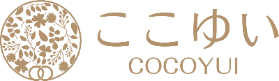 訪問看護リハビリステーションここゆい　新規依頼申込書FAX：03-6231-8743　TEL：03-6231-8742：平成　　年　　月　　日依頼事業所：　　　　　　　　　　　　　　　　　TEL：依頼者：　　　　　　　　　　　　　　　　　FAX：利用者状況※個人情報等もありますので必ずすべての記入が必要ということではございません。詳細や不足情報につきましては、折り返しお電話させて頂いた際に伺えればと思います。お手数ではございますが、よろしくお願いいたします。：：：性別：　男　女性別：　男　女性別：　男　女性別：　男　女性別：　男　女生年月日：生年月日：生年月日：住所：〒住所：〒住所：〒住所：〒住所：〒住所：〒住所：〒電話：電話：電話：電話：疾患名：疾患名：疾患名：疾患名：疾患名：疾患名：疾患名：介護度：介護度：介護度：介護度：キーパーソン：　　　　　　　　　　　　　　（続柄：　　　　）　　同居　　別居電話番号：キーパーソン：　　　　　　　　　　　　　　（続柄：　　　　）　　同居　　別居電話番号：キーパーソン：　　　　　　　　　　　　　　（続柄：　　　　）　　同居　　別居電話番号：キーパーソン：　　　　　　　　　　　　　　（続柄：　　　　）　　同居　　別居電話番号：キーパーソン：　　　　　　　　　　　　　　（続柄：　　　　）　　同居　　別居電話番号：キーパーソン：　　　　　　　　　　　　　　（続柄：　　　　）　　同居　　別居電話番号：キーパーソン：　　　　　　　　　　　　　　（続柄：　　　　）　　同居　　別居電話番号：キーパーソン：　　　　　　　　　　　　　　（続柄：　　　　）　　同居　　別居電話番号：キーパーソン：　　　　　　　　　　　　　　（続柄：　　　　）　　同居　　別居電話番号：キーパーソン：　　　　　　　　　　　　　　（続柄：　　　　）　　同居　　別居電話番号：キーパーソン：　　　　　　　　　　　　　　（続柄：　　　　）　　同居　　別居電話番号：依頼職種：　看護　　リハビリ身体状況・支援内容等依頼職種：　看護　　リハビリ身体状況・支援内容等依頼職種：　看護　　リハビリ身体状況・支援内容等依頼職種：　看護　　リハビリ身体状況・支援内容等依頼職種：　看護　　リハビリ身体状況・支援内容等依頼職種：　看護　　リハビリ身体状況・支援内容等依頼職種：　看護　　リハビリ身体状況・支援内容等依頼職種：　看護　　リハビリ身体状況・支援内容等依頼職種：　看護　　リハビリ身体状況・支援内容等依頼職種：　看護　　リハビリ身体状況・支援内容等依頼職種：　看護　　リハビリ身体状況・支援内容等希望頻度：　　　　回/週　　　月　　火　　水　　木　　金　　土希望頻度：　　　　回/週　　　月　　火　　水　　木　　金　　土希望頻度：　　　　回/週　　　月　　火　　水　　木　　金　　土希望頻度：　　　　回/週　　　月　　火　　水　　木　　金　　土希望頻度：　　　　回/週　　　月　　火　　水　　木　　金　　土希望頻度：　　　　回/週　　　月　　火　　水　　木　　金　　土希望頻度：　　　　回/週　　　月　　火　　水　　木　　金　　土希望頻度：　　　　回/週　　　月　　火　　水　　木　　金　　土希望頻度：　　　　回/週　　　月　　火　　水　　木　　金　　土希望頻度：　　　　回/週　　　月　　火　　水　　木　　金　　土希望頻度：　　　　回/週　　　月　　火　　水　　木　　金　　土希望時間：　　午前　　午後　　その他（　　　　　　　　　　　　　　）希望時間：　　午前　　午後　　その他（　　　　　　　　　　　　　　）希望時間：　　午前　　午後　　その他（　　　　　　　　　　　　　　）希望時間：　　午前　　午後　　その他（　　　　　　　　　　　　　　）希望時間：　　午前　　午後　　その他（　　　　　　　　　　　　　　）希望時間：　　午前　　午後　　その他（　　　　　　　　　　　　　　）希望時間：　　午前　　午後　　その他（　　　　　　　　　　　　　　）希望時間：　　午前　　午後　　その他（　　　　　　　　　　　　　　）希望時間：　　午前　　午後　　その他（　　　　　　　　　　　　　　）希望時間：　　午前　　午後　　その他（　　　　　　　　　　　　　　）希望時間：　　午前　　午後　　その他（　　　　　　　　　　　　　　）他サービスの利用状況他サービスの利用状況他サービスの利用状況他サービスの利用状況他サービスの利用状況他サービスの利用状況他サービスの利用状況他サービスの利用状況他サービスの利用状況他サービスの利用状況他サービスの利用状況月火水水木木金金金土日請求方法：介護保険　医療保険　特定医療　生活保護　その他（　　　　　　　）請求方法：介護保険　医療保険　特定医療　生活保護　その他（　　　　　　　）請求方法：介護保険　医療保険　特定医療　生活保護　その他（　　　　　　　）請求方法：介護保険　医療保険　特定医療　生活保護　その他（　　　　　　　）請求方法：介護保険　医療保険　特定医療　生活保護　その他（　　　　　　　）請求方法：介護保険　医療保険　特定医療　生活保護　その他（　　　　　　　）請求方法：介護保険　医療保険　特定医療　生活保護　その他（　　　　　　　）請求方法：介護保険　医療保険　特定医療　生活保護　その他（　　　　　　　）請求方法：介護保険　医療保険　特定医療　生活保護　その他（　　　　　　　）請求方法：介護保険　医療保険　特定医療　生活保護　その他（　　　　　　　）請求方法：介護保険　医療保険　特定医療　生活保護　その他（　　　　　　　）緊急時対応　　要　　不要　　検討緊急時対応　　要　　不要　　検討緊急時対応　　要　　不要　　検討緊急時対応　　要　　不要　　検討緊急時対応　　要　　不要　　検討特別管理加算　　Ⅰ　　Ⅱ（　　　　　　）（この欄はこちらで記入致します）特別管理加算　　Ⅰ　　Ⅱ（　　　　　　）（この欄はこちらで記入致します）特別管理加算　　Ⅰ　　Ⅱ（　　　　　　）（この欄はこちらで記入致します）特別管理加算　　Ⅰ　　Ⅱ（　　　　　　）（この欄はこちらで記入致します）特別管理加算　　Ⅰ　　Ⅱ（　　　　　　）（この欄はこちらで記入致します）特別管理加算　　Ⅰ　　Ⅱ（　　　　　　）（この欄はこちらで記入致します）医療機関：医療機関：医療機関：医療機関：医療機関：主治医：主治医：主治医：主治医：主治医：主治医：